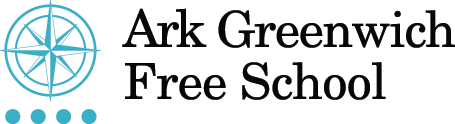 Teacher of Mathematics [Potential TLR for 2 i/c]Reporting to: 		Head of Mathematics Location:   		Ark Greenwich Contract: 		PermanentWorking Pattern:		Full Time Start date: 		September 2023 Salary: 		            Ark MPS/UPS, Inner London [with the possibilityof a TLR for the right candidate]. This role is also suitable for Trainee Teachers and NQTs.Applications close:	Tuesday 6th June 2023 at 09:00
The school reserves the right to withdraw this advert if a suitable candidate is appointed before the closing date. Applicants are strongly encouraged to apply early for this role to avoid disappointment.Ark Greenwich (AGFS)Click here to view our school video. This is a rare and exciting opportunity to work at one of the highest performing schools in the country (Progress 8: +1.14). If you are committed to making a lasting difference in our local community and want to work in an ambitious and high performing school with traditional values, this could be the job for you. This role is suitable for experienced senior leaders.At Ark Greenwich we take the wellbeing and workload of our staff seriously and make sensible choices. We are committed to sustainable high performance and recognise our staff are our most important resource. To find out how we approach staff wellbeing at Ark Greenwich, please click here. Ark Greenwich is a new, ambitious school model based on what we know excellent schools do. We have created a highly respectful and disciplined environment where our staff and scholars can fulfil their potential. We are one of the highest performing schools in the UK.  Progress 8: +1.14, Attainment 8: 6.3, EM5 +: 81%, EBacc entry rate: 90% (2022).  Ark Greenwich exists to empower young people, regardless of socio-economic background, to grow and be successful. This is a forward-thinking school that encourages innovation and values its staff. We are proud of our highly respectful and disciplined community and of the outstanding academic outcomes achieved by our scholars. Expectations for all members of our community are unashamedly sky high. We work hard to impact the lives of the young people we serve.  We also place a primacy on our industry leading extra-curricular and character education programmes. How is Ark Greenwich different?We are part of the Ark family of schools and benefit accordingly from outstanding networking and career opportunities and first-class CPD. Staff wellbeing is one of our main priorities. We provide breakfast for staff each morning, lunch for early careers staff and have a 6pm/weekend work-related communication cut off. We do not do knee jerk reactions, fads or last-minute deadlines. Our systems and processes for communication, marking and feedback and assessment are streamlined and the approaches we take are research led and based on our local context. Our full approach to staff wellbeing/workload can be found here. This is a small school model (600 scholars aged 11-16) because we believe that our close-knit family community provides the optimum conditions for success.   Scholar behaviour is exceptional with clearly defined and embedded routines. This means our teachers can focus their time on the things that matter – planning and delivering brilliant lessons for our scholars. This is a strict no excuses, no mobile phone school. Phones are not permitted onsite at all. Scholars wear business dress to prepare them for a professional career.  Our curriculum is traditional and academic, and we do not take shortcuts to seek to boost our position in school league tables – we do not, for example, offer equivalencies such as Btecs or Vcerts. >90% Ebacc entry rate.    We put high-quality teaching at the heart of what we do. We are committed to providing staff with weekly high-quality training. We run coaching for staff who want to see rapid progress in their discipline. Live coaching and current best practice in the field of education is central to our approach. We don’t grade individual lessons or ask for lesson plans but we do place a primacy on curriculum design, independent learning and formative assessment.Our scholars enjoy a compulsory co-curricular program on a Wednesday afternoon which includes a strong focus on community volunteering and we facilitate 12 drop-down days per academic year ensuring scholars benefit from a range of life-enriching experiences. If you are ready to add further value to our Maths department and to work alongside a brilliant school leadership team, then you will find this job extremely rewarding. Alignment with the school’s vision, values and approach to education is essential. The Role We invest heavily in our outstanding mathematics department which we believe is one of the strongest departments in the country.  Maths provision at the school is very strong and the curriculum allocation is generous.  The department's approach to pedagogy is distinctive resulting in high student progress and outcomes. In 2022, 44% of scholars achieved a grade 7+ at GCSE and 94% secured at least a grade 4. The department’s progress score in 2022 was +1.2, which places is as one of the highest performing maths departments in the country. Typically, 10-20% of scholars continue studying maths at A Level/ IB.  As part of the Ark network, the department benefits from subject specific support from the Maths network lead, Dani Quinn, former Head of Mathematics at Michaela, and the MathsMastery team.As a teacher of Maths, you will support the Head of Department to lead, develop and manage the effective delivery of the maths curriculum. A potential TLR is available for a successful candidate capable of teaching Statistics.  A passion for your subject and a commitment to extra-curricular activities is essential. Applicants must be fully aligned with the school’s values and ethos as set out in this document and on our website: www.arkgreenwichfreeschool.org. About Ark SchoolsArk is a network of high-achieving, non-selective schools and one of the country’s top-performing academy groups. We run 38 academies in London, Birmingham, Hastings and Portsmouth educating more than 26,000 scholars. 83% of Ark schools are now rated as good or outstanding by Ofsted.Our aim is to create outstanding schools that give every scholar, regardless of their background, the opportunity to go to university or pursue the career of their choice.To find out more about Ark Greenwich, please visit our website via www.arkgreenwichfreeschool.orgClosing Date: Tuesday 6th June 2023 at 09:00.  The school reserves the right to close this advert early should the right candidate be found. Interviews may take place before the advertised closing date. Applicants are strongly encouraged to apply early for this role to avoid disappointment.   Ark value diversity and are committed to safeguarding and promoting child welfare. The successful candidate will be subject to DBS and any other relevant employment checks.Job Description: Secondary Teacher of Mathematics Reporting to: 	Head of Mathematics Location: 		Ark Greenwich Free SchoolContract: 		Permanent
Working Pattern:	Full TimeStart date: 	September 2023 Salary: 		           Ark MPS/UPS, Inner London [with the possibility of a TLR for the right candidate]. This role is also suitable for Trainee Teachers and NQTs.Applications close:		Tuesday 6th June 2023 at 09:00The RoleYou will be instrumental in our mission to provide every scholar a great education and real choices in life, regardless of their background. A passionate practitioner, you will deliver high-quality, rigorous lessons that drive achievement and inspire a love of learning that extends beyond the classroom. Key ResponsibilitiesSet high expectations so that all scholars are inspired, motivated and challenged to reach their full potential, and in doing so meet their progress and attainment targetsPlan and teach well-structured, differentiated lessons that are aligned to the agreed curriculum and cultivate every scholar’s intellectual curiosityProvide frequent and incisive scholar feedback in line with school policyUse data to inform teaching and learning, identify areas for intervention and provide feedback to scholars, staff and families in order to promote progress and outcomesManage behaviour effectively to create a safe, respectful and nurturing environment so that scholars can focus on learningWork collaboratively with both school and network colleagues as a committed team member, building successful, high performing teamsParticipate actively throughout the school and network, by attending relevant meetings and CPDAttend school events, including but not exclusive to parents’ evening and Prize EveningWork with colleagues, scholars and families to develop a strong school communityFollow all school rules and proceduresOtherActively promote the safety and welfare of our children and young peopleEnsure compliance with Ark data protection rules and proceduresLiaise with colleagues and external contacts at all levels of seniority with confidence, tact and diplomacyWork with Ark Central and other academies in the Ark network, to establish good practice throughout the network, offering support where requiredProfessional DevelopmentAs a teacher:Take responsibility for your own professional development and demonstrate a commitment to continuous professional development by undertaking, and seeking out, opportunities to build your capabilities as a teacher.Maintain an up-to-date expert knowledge of your subject area, related teaching pedagogy and relevant aspects of the National Curriculum, exam board requirements and other statutory provisions, including developments and reforms in broader education policy. Ensure you understand your professional responsibilities in relation to school policies and practices.Evaluate your own teaching critically and use this to improve your effectiveness.Engage, positively, with the AGFS performance-management system.Support colleagues when working in your teacher learning communities. Non-Subject ResponsibilitiesDemonstrate consistently high expectations of all scholars and a commitment to raising their achievement and social and emotional well-being. Promote the positive values, attitudes and behaviour expected from all scholars by treating them with respect and consideration.Develop strong and positive relationships with scholars.Implement all school policies, including the school’s behaviour policy.Contribute to the design and delivery of the school’s enrichment curriculum in line with your timetable and the AGFS enrichment policy.Model the ethos and vision of the school at all times.Communicate promptly and sensitively with parents, carers and other relevant bodies where necessary.Contribute to the school’s liaison, marketing and scholar recruitment activities, e.g. the collection of material for press releases. Establish and maintain effective working relationships with colleagues including support staff.Be familiar with and comply with the School’s Health and Safety policiesBe responsible for the health & safety of scholars when they are authorised to be on school premises and when engaged in authorised activities elsewhereAdhere, at all times, to the expectations of teachers at Ark Greenwich Free School, outlined on the final page of this document.Any other duties as required by the Headteacher commensurate with the post.NotesAll new staff will be subject to a probation period of six months (which may, in certain circumstances, be extended by up to 10 weeks). The probation period is a trial period, to enable the assessment of an employee’s suitability for the job for which he or she has been employed. It provides the school with the opportunity to monitor and review the performance of new staff in relation to various areas, and also in terms of their commitment to safeguarding and relationships with scholars.No job description can be fully comprehensive, and from time to time the successful candidate may have to undertake other professional duties as directed by the Headteacher/Senior Leadership Team. Person Specification: Secondary TeacherQualification CriteriaQualified to teach and work in the UKDegree in Mathematics or related subjectKnowledge, Skills and ExperienceDemonstrable commitment to raising attainment of all scholars in a challenging classroom environmentExcellent understanding of both subject and general teaching pedagogyExperience of teaching Maths at KS3 and KS4 Be or demonstrate the potential to become an outstanding teacherEffective and systematic behaviour managementKnowledge of the national secondary education system, examinations and curriculum BehavioursGenuine passion for and a belief in the potential of every scholarA robust awareness of keeping children safe, noticing safeguarding and welfare concerns, and you understand how and when to take appropriate actionDeep commitment to Ark’s mission of providing an excellent education to every scholar, regardless of backgroundExcellent interpersonal, planning and organisational skillsResilient, motivated and committed to achieving excellenceReflective and proactive in seeking feedback to constantly improve practiceCommitment to regular and on-going professional development and training to establish outstanding classroom practice.Commitment to and understanding of professionalism in line with the National Teaching StandardsOtherRight to work in the UKCommitment to equality of opportunity and the safeguarding and welfare of all scholarsWillingness to undertake trainingThis post is subject to an enhanced DBS checkArk is committed to safeguarding and promoting the welfare of children and young people in our academies. All successful candidates will be subject to an enhanced Disclosure and Barring Service check.